 Our animals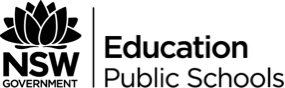 Unit overviewStudents explore animals and their environments in a range of forms. They experiment with various drawing media to show qualities of line, surface texture and the shape of animals. Focusing on the skins and habitats of animals, students use media in a variety of ways to produce textures. They refer to artworks to discover how to express their ideas in different formsSubject matterOther living thingsFormsDrawing, painting, printmakingDuration4 to 6 weeksResourcesImageBeyond the frameRhinoceros, Richard Goodwin, image no.12Off Visiting, Kevin Mortensen, image no. 24Othera range of animal skins, real or in pictures, e.g. fur, spikes, scales or haircharcoalpenciloil pastels or acrylic paintpapersoft graphite pencilimages of animal covering from a photograph in a magazineimages of echidnas and lizardsclay (air-drying paper clay is best)wooden skewers, toothpicks, paper clips or spiky objects for an echidna sculpturesmall pieces of textured fabric for a lizard sculpturesmalls buttons or studs for eyesPVA glueimplements for making textures: combs, rollers, toothbrushes or stickspictures or photographs of petsOutcomes and indicatorsCreative Arts K-6 Syllabus © NSW Education Standards Authority (NESA) for and on behalf of the Crown in right of the State of New South Wales, 2006.Learning experience 1Making drawings of animals (texture)Feel, or imagine the feel, of the texture of animal fur, spikes, hair, scales or skin.Talk about the different textures, patterns and colours of the surfaces.Note: List the words the students use to describe the textures, colours and patterns.Represent different textures on paper using a variety of drawing media such as charcoal, pencil or oil pastel.Note: Demonstrate how to use drawing materials (media) to suggest textures e.g. short, sharp marks; lightly flicking marks; blurred edges. Include overlaying different marks or materials to suggest the textureLearning experience 2Appreciating artworksLook at Off Visiting by Kevin Mortensen and Rhinoceros by Richard Goodwin.What would the sculpture of the rhinoceros feel like to touch? How do you think a real rhinoceros would feel?What would the dog in Off Visiting feel like to touch?Talk about the way that these artists have represented animal surfaces.Note: Explain the representation of the dog’s hair in the artwork Off Visiting. The artist has used dark and light lines flowing in one direction to show the spikiness of the hair.Making drawings of animalsGlue a section of an image of an animal cut from a magazine or photograph to a sheet of art paper.Complete the animal, or part of it, continuing the texture and pattern of the fur, hair, scales or spikes.Experiment with different media and techniques to represent the surface texture of the animal.Note: Encourage students to experiment with each medium. Demonstrate some of the line qualities of different media such as using the material on its side and overlaying marks. Relate the texture to the mediumLearning experience 3Making sculptures of echidnas and lizardsRefer to images of an echidna with its spiky covering or a lizard with its scales.Discuss which materials could be used to represent quills such as toothpicks or paper clips or which fabric could be used to represent lizard scales.Create a model of an echidna or lizard (body and head) from a ball of clay.Note: Aluminium wire could also be used to form animals. This medium is very pliable and easy to manage.Insert chosen materials over the body to represent quills or scales.Allow clay to dry.To seal the surface, paint it with diluted PVA glue.Appreciating: reflectingTalk to the class about the textures that were created and describe the techniques used in each.Learning experience 4Making collages or prints of petsTake a photograph or make a drawing of a pet or find a picture of an animal you would like as a pet.Consider the kind of environment that an animal may live in such as a cage, yard, pen or hutch.Note: Talk with students about the colours and textures that might exist in a particular environment. For example, if the animal is a guinea pig, the students might need to show the grass that it eats and the shelter that has been provided for it.Create a textured background by painting onto a plastic sheet or laminated desk top, mixing paint into a number of tonal variations, e.g. blue and yellow to make different tones of green.Create textures in the paint using a range of non-traditional painting tools such as a toothbrush or comb.Note: Encourage students to experiment with tools such as combs, rollers, toothbrushes, sticks or sponges to create a background.Make a print of the background by placing a sheet of paper onto the painted surface, rubbing gently and then lifting the paper. Allow to dry.Use oil pastel or paint to complete the background. If preferred, the entire background environment could be painted in acrylic paint.Choose one of the drawings or photographs, cut out and glue to the background.Note: Encourage students to experiment with positioning the image of the animal on the backgroundAppreciating: reflectingDisplay the works in the classroom and make some positive comments about other students’ worksOutcomeIndicatorsMakingVAES1.1: Makes simple pictures and other kinds of artworks about things and experiences.looks at details of animal surfacesVAES1.2: Experiments with a range of media in selected forms.experiments with media to show qualities of texture of fur, scales or skin.AppreciatingVAES1.3: Recognises some of the qualities of different artworks and begins to realise that artists make artworkstalks about some of the techniques artists use in representing the qualities of animalsVAES1.4: Communicates their ideas about pictures and other kinds of artworkstalks about own works and the works of other students